Avis référent(e) pédagogique
dans l’attente de justificatif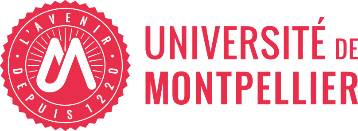 Nom et prénom de l’étudiant(e) :
Nom et prénom du/de la référent(e) pédagogique : 
Formation d’inscription 2023-2024 :Projet en attente de justificatif (cdd, stage, volontariat, …) :
Période de déroulement du projet :Avis sur l’opportunité du ou des projet(s) de l’étudiant(e) vis-à-vis de sa formation : Dispositif d’accompagnement et d’encadrement pédagogique (modalités de suivi) :  Avis favorable  Avis défavorableDate :
Signature : Date :
Signature : 